            КАРАР                                                                   ПОСТАНОВЛЕНИЕ   14 ноябрь 2016 й.                              № 49                      14 ноября 2016 г.О проведении публичных слушаний по проекту  бюджета сельского поселения Зильдяровский сельсовет муниципального района Миякинский район Республики Башкортостан  на 2017 год и на плановый период 2018 и 2019 годов »Руководствуясь Уставом сельского поселения Зильдяровский сельсовет муниципального района Миякинский район Республики Башкортостан ПОСТАНОВЛЯЮ:1. Провести публичные слушания  по проекту  бюджета сельского поселения Зильдяровский сельсовет муниципального района Миякинский район Республики Башкортостана на 2017 год и на плановый период 2018 и 2019 годов  28 ноября 2015г. в 15 часов 00 минут в здании администрации сельского поселения Зильдяровский сельсовет .2. Создать комиссию по организации и проведению публичных слушаний по проекту бюджета сельского поселения Зильдяровский сельсовет муниципального района Миякинский район Республики Башкортостана на 2017 год и на плановый период 2018 и 2019 годов »  в следующем составе:Председатель                         Идрисов Зиннур Заригатович  – комиссии:                               глава сельского поселения Зильдяровский                                                  сельсоветСекретарь                               Гареева Гульназ Мазгаровна - комиссии:                               управляющий делами администрации сельского                                                  поселенияЧлены комиссии:Саяхова В.М. – специалист администрации сельского поселения;Минегулов Ринат Адипович  - председатель постоянной комиссии по бюджету , налогам и вопросам муниципальной собственности3. Для ознакомления населения, проект бюджета сельского поселения Зильдяровский сельсовет муниципального района Миякинский район Республики Башкортостана на 2017 год и на плановый период 2018 и 2019 годов »  выставить на информационном стенде в здании администрации сельского поселения Зильдяровский сельсовет .                                          4. Письменные предложения по проекту бюджета сельского поселения Зильдяровский сельсовет муниципального района Миякинский район Республики Башкортостана на 2017 год и на плановый период 2018 и 2019 годов  с указанием фамилии, имени, отчества, даты и места рождения, адреса места жительства гражданина, внесшего предложения, принимаются в рабочие дни по адресу: с. Зильдярово, ул. Дружбы, д. 12  в 10-дневный срок  со дня обнародования настоящего постановления.5. Обнародовать настоящее постановление на информационном стенде в здании администрации сельского поселения Зильдяровский сельсовет .Глава сельского поселенияЗильдяровский сельсовет						З.З.ИдрисовБашkортостан РеспубликаhыМиәкә районы муниципаль районының Елдәр ауыл советы ауыл биләмәhе Хакимиәте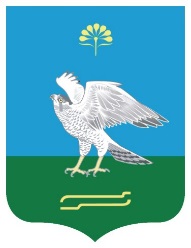 Республика БашкортостанАдминистрация сельского поселения Зильдяровский сельсовет муниципального района Миякинский район